		LEI Nº. 914 DE 07 DE DEZEMBRO DE 2023.Autoriza a desafetação de bem público e doação para ampliação da Sede do Rotary Clube de Córrego Fundo/MG e dá outras providências.O POVO DO MUNICÍPIO DE CÓRREGO FUNDO/MG, POR SEUS REPRESENTANTES NA CÂMARA MUNICIPAL APROVOU E EU, DANILO OLIVEIRA CAMPOS, PREFEITO, Sanciono a seguinte lei: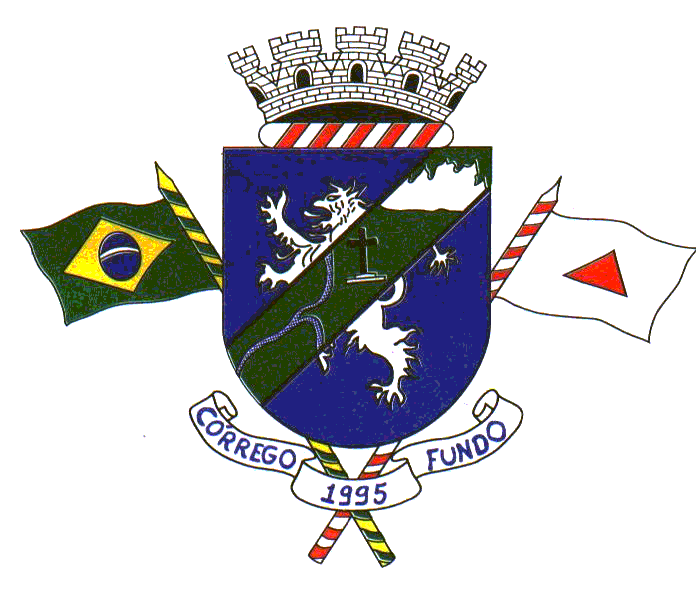 Art. 1º - Fica desafetado o bem público caracterizado como sendo o lote 08 da quadra B, com área de 433,93m2 (quatrocentos e trinta e três metros e noventa e três centímetros quadrados), possuindo as seguintes medidas e confrontações 8,82 metros de fundos, confrontando com o lote 06, 38,16 metros por um lado, confrontando com o lote 07, 44,00 metros por outro lado, confrontando com lote 9 e 5, 13,50 metros de frente para Rua Amazonas. Parágrafo Único: Referido imóvel está situado na Rua Amazonas, Bairro Amazonas– registrado no Cartório de Registro de Imóveis da Comarca de Formiga – MG, sob o n°. 49784, conforme escritura anexa e inscrito no cadastro imobiliário municipal n°. 01.01.076.0149.0001.Art. 2º- Fica o Município de Córrego Fundo/MG autorizado a doar ao Rotary Clube de Córrego Fundo/MG, CNPJ 11.266.436/0001-47, o imóvel acima descrito que terá como única finalidade a ampliação da sede da referida Entidade, para melhor atender a população.Art. 3°- O imóvel foi avaliado, pela Comissão de Avaliação de Preço Médio de Mercado e de Bens Móveis e Imóveis no Município de Córrego Fundo, nomeada através do Decreto Municipal n°. 3920 de 18 de janeiro de 2021, pelo valor de R$60.000,00 (sessenta mil reais).Art. 4º- Na escritura de doação a ser lavrada deverá constar, obrigatoriamente, as cláusulas de reversão automática ao Patrimônio do Município de Córrego Fundo/MG, bem como a perda das benfeitorias porventura ali realizadas, caso:a) Não sejam iniciadas as obras para implantação do empreendimento no prazo de 02(dois) anos, a contar da data da lavratura da escritura;b) Seja extinta, a qualquer tempo, a Entidade em nosso Município;c) Deixe a Entidade de cumprir as exigências das Legislações Municipal, Estadual ou Federal;d) Caso o imóvel, pelo período superior a 02 (dois) anos, permanecer ocioso ou não edificado;Art. 5º- O terreno doado deverá ser destinado exclusivamente ao uso proposto, sendo vedado, mesmo após edificação, sua venda a terceiros, quando estes pretenderem desenvolver atividades que não aquelas previstas nos estatutos da entidade.Art. 6º Esta Lei entrará em vigor na data de sua publicação revogando as disposições em contrário. Córrego Fundo-MG, 07 de dezembro de 2023.DANILO OLIVEIRA CAMPOSPrefeito 